                                      Key Words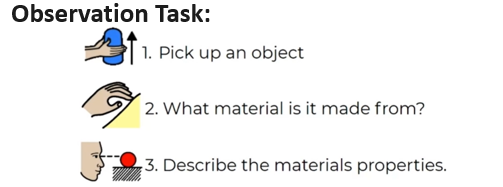 Choose at least 4 objects made from different materials. Record your observations in written sentences.e.g. 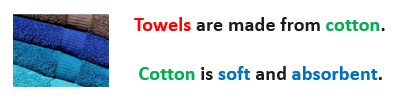 Some types of Materials:   Glass       plastic          wood      cotton      metal     fabric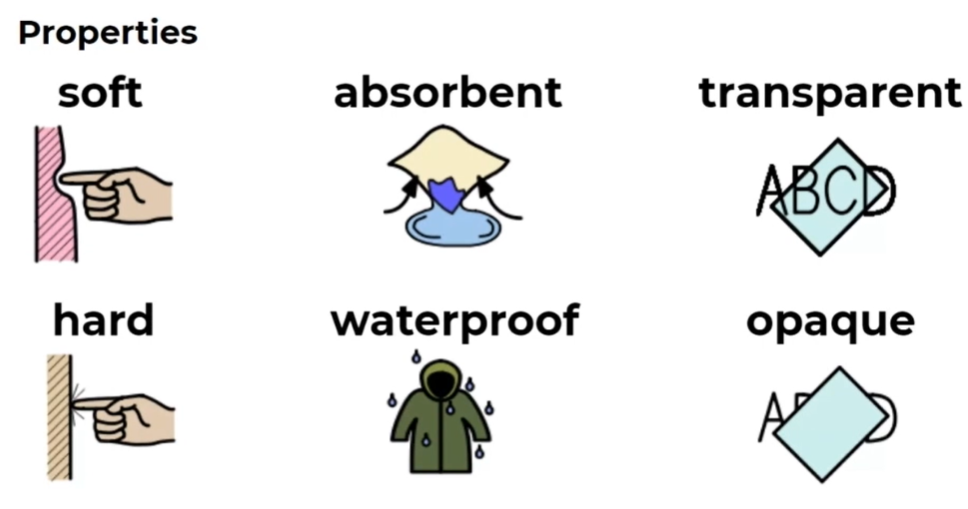 flexible / bendy                         shiny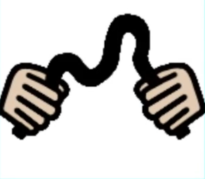 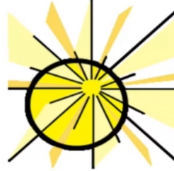 